Pro forma for recording allegations of abuse or concerns about the well-being or behaviour of a child, young person or adult.Signed:							DatedPlease print name:This report must be handed to your Parish Safeguarding Officer and should be kept in a secure location in the Parish Office. A copy must be sent to the Diocesan Safeguarding Adviser within 24 hours.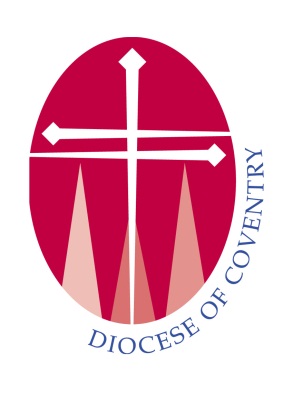 Recording Allegations of Abuse or ConcernsName of ChurchName and contact number of VicarName and contact number of person completing reportDate of reportDate and place of observations or incidentName of group (if appropriate)Name and address of child/young person/adultDate of birth of child/young person/adultName and contact number of parent or carerReport (continue on separate sheet if needed)Report (continue on separate sheet if needed)Advice given/actions taken/people spoken toAdvice given/actions taken/people spoken to